Amalek- Killing Man, Women, and Child(1)דברים פרק כה- (יז) זָכ֕וֹר אֵ֛ת אֲשֶׁר־עָשָׂ֥ה לְךָ֖ עֲמָלֵ֑ק בַּדֶּ֖רֶךְ בְּצֵאתְכֶ֥ם מִמִּצְרָֽיִם. (יח) אֲשֶׁ֨ר קָֽרְךָ֜ בַּדֶּ֗רֶךְ וַיְזַנֵּ֤ב בְּךָ֙ כָּל־הַנֶּחֱשָׁלִ֣ים אַֽחֲרֶ֔יךָ וְאַתָּ֖ה עָיֵ֣ף וְיָגֵ֑עַ וְלֹ֥א יָרֵ֖א אֱלֹהִֽים. (יט) וְהָיָ֡ה בְּהָנִ֣יחַ יְקֹוָ֣ק אֱלֹהֶ֣יךָ׀ לְ֠ךָ מִכָּל־אֹ֨יְבֶ֜יךָ מִסָּבִ֗יב בָּאָ֙רֶץ֙ אֲשֶׁ֣ר יְקֹוָֽק־אֱ֠לֹהֶיךָ נֹתֵ֨ן לְךָ֤ נַחֲלָה֙ לְרִשְׁתָּ֔הּ תִּמְחֶה֙ אֶת־זֵ֣כֶר עֲמָלֵ֔ק מִתַּ֖חַת הַשָּׁמָ֑יִם לֹ֖א תִּשְׁכָּֽח. (2)שמות פרק יז- (ח) וַיָּבֹ֖א עֲמָלֵ֑ק וַיִּלָּ֥חֶם עִם־יִשְׂרָאֵ֖ל בִּרְפִידִֽם. (ט) וַיֹּ֨אמֶר מֹשֶׁ֤ה אֶל־יְהוֹשֻׁ֙עַ֙ בְּחַר־לָ֣נוּ אֲנָשִׁ֔ים וְצֵ֖א הִלָּחֵ֣ם בַּעֲמָלֵ֑ק מָחָ֗ר אָנֹכִ֤י נִצָּב֙ עַל־רֹ֣אשׁ הַגִּבְעָ֔ה וּמַטֵּ֥ה הָאֱלֹהִ֖ים בְּיָדִֽי. (י) וַיַּ֣עַשׂ יְהוֹשֻׁ֗עַ כַּאֲשֶׁ֤ר אָֽמַר־לוֹ֙ מֹשֶׁ֔ה לְהִלָּחֵ֖ם בַּעֲמָלֵ֑ק וּמֹשֶׁה֙ אַהֲרֹ֣ן וְח֔וּר עָל֖וּ רֹ֥אשׁ הַגִּבְעָֽה. (יא) וְהָיָ֗ה כַּאֲשֶׁ֨ר יָרִ֥ים מֹשֶׁ֛ה יָד֖וֹ וְגָבַ֣ר יִשְׂרָאֵ֑ל וְכַאֲשֶׁ֥ר יָנִ֛יחַ יָד֖וֹ וְגָבַ֥ר עֲמָלֵֽק. (יב) וִידֵ֤י מֹשֶׁה֙ כְּבֵדִ֔ים וַיִּקְחוּ־אֶ֛בֶן וַיָּשִׂ֥ימוּ תַחְתָּ֖יו וַיֵּ֣שֶׁב עָלֶ֑יהָ וְאַהֲרֹ֨ן וְח֜וּר תָּֽמְכ֣וּ בְיָדָ֗יו מִזֶּ֤ה אֶחָד֙ וּמִזֶּ֣ה אֶחָ֔ד וַיְהִ֥י יָדָ֛יו אֱמוּנָ֖ה עַד־בֹּ֥א הַשָּֽׁמֶשׁ. (יג) וַיַּחֲלֹ֧שׁ יְהוֹשֻׁ֛עַ אֶת־עֲמָלֵ֥ק וְאֶת־עַמּ֖וֹ לְפִי־חָֽרֶב: (יד) וַיֹּ֨אמֶר יְקֹוָ֜ק אֶל־מֹשֶׁ֗ה כְּתֹ֨ב זֹ֤את זִכָּרוֹן֙ בַּסֵּ֔פֶר וְשִׂ֖ים בְּאָזְנֵ֣י יְהוֹשֻׁ֑עַ כִּֽי־מָחֹ֤ה אֶמְחֶה֙ אֶת־זֵ֣כֶר עֲמָלֵ֔ק מִתַּ֖חַת הַשָּׁמָֽיִם. (טו) וַיִּ֥בֶן מֹשֶׁ֖ה מִזְבֵּ֑חַ וַיִּקְרָ֥א שְׁמ֖וֹ יְקֹוָ֥ק׀ נִסִּֽי. (טז) וַיֹּ֗אמֶר כִּֽי־יָד֙ עַל־כֵּ֣ס יָ֔הּ מִלְחָמָ֥ה לַיקֹוָ֖ק בַּֽעֲמָלֵ֑ק מִדֹּ֖ר דֹּֽר.(3)We see here that what characterizes Amalek throughout the generations is the concept of "mikreh" – attributing everything to randomness and coincidence - while Am Yisrael is permanently "on the way" (ba-derekh), a concept denoting continuity.  Amalek maintained an ideology of non-ideology: everything is permissible; there is no journey, no direction; everything is coincidental; there is no absolute value that must be held dear.  Am Yisrael, in contrast is always "on the way" – they have a direction and an objective; they have clear values to which they cleave.(4)רמב"ן שמות פרק יז פסוק טז- טעם העונש שנענש עמלק יותר מכל העמים, בעבור כי כל העמים שמעו וירגזון (לעיל טו יד), ופלשת אדום ומואב ויושבי כנען נמוגו (שם) מפני פחד ה' ומהדר גאונו, ועמלק בא ממרחק כמתגבר על השם, ולכך אמר בו ולא ירא אלהים (דברים כה יח), ועוד כי הוא נין עשו וקרוב לנו, עובר מתעבר על ריב לא לו(5)שופטים פרק ג- (יב) וַיֹּסִ֙פוּ֙ בְּנֵ֣י יִשְׂרָאֵ֔ל לַעֲשׂ֥וֹת הָרַ֖ע בְּעֵינֵ֣י יְקֹוָ֑ק וַיְחַזֵּ֨ק יְקֹוָ֜ק אֶת־עֶגְל֤וֹן מֶֽלֶךְ־מוֹאָב֙ עַל־יִשְׂרָאֵ֔ל עַ֛ל כִּֽי־עָשׂ֥וּ אֶת־הָרַ֖ע בְּעֵינֵ֥י יְקֹוָֽק (יג) וַיֶּאֱסֹ֣ף אֵלָ֔יו אֶת־בְּנֵ֥י עַמּ֖וֹן וַעֲמָלֵ֑ק וַיֵּ֗לֶךְ וַיַּךְ֙ אֶת־יִשְׂרָאֵ֔ל וַיִּֽירְשׁ֖וּ אֶת־עִ֥יר הַתְּמָרִֽים(6)שופטים פרק ו- (א) וַיַּעֲשׂ֧וּ בְנֵי־יִשְׂרָאֵ֛ל הָרַ֖ע בְּעֵינֵ֣י יְקֹוָ֑ק וַיִּתְּנֵ֧ם יְקֹוָ֛ק בְּיַד־מִדְיָ֖ן שֶׁ֥בַע שָׁנִֽים (ב) וַתָּ֥עָז יַד־מִדְיָ֖ן עַל־יִשְׂרָאֵ֑ל מִפְּנֵ֨י מִדְיָ֜ן עָשֽׂוּ לָהֶ֣ם׀ בְּנֵ֣י יִשְׂרָאֵ֗ל אֶת־הַמִּנְהָרוֹת֙ אֲשֶׁ֣ר בֶּֽהָרִ֔ים וְאֶת־הַמְּעָר֖וֹת וְאֶת־הַמְּצָדֽוֹת (ג) וְהָיָ֖ה אִם־זָרַ֣ע יִשְׂרָאֵ֑ל וְעָלָ֨ה מִדְיָ֧ן וַֽעֲמָלֵ֛ק וּבְנֵי־קֶ֖דֶם וְעָל֥וּ עָלָֽיו.(7)שמואל א פרק ל- (א) וַיְהִ֞י בְּבֹ֨א דָוִ֧ד וַאֲנָשָׁ֛יו צִֽקְלַ֖ג בַּיּ֣וֹם הַשְּׁלִישִׁ֑י וַעֲמָלֵקִ֣י פָֽשְׁט֗וּ אֶל־נֶ֙גֶב֙ וְאֶל־צִ֣קְלַ֔ג וַיַּכּוּ֙ אֶת־צִ֣קְלַ֔ג וַיִּשְׂרְפ֥וּ אֹתָ֖הּ בָּאֵֽשׁ (ב) וַיִּשְׁבּ֨וּ אֶת־הַנָּשִׁ֤ים אֲשֶׁר־בָּהּ֙ מִקָּטֹ֣ן וְעַד־גָּד֔וֹל לֹ֥א הֵמִ֖יתוּ אִ֑ישׁ וַיִּֽנְהֲג֔וּ וַיֵּלְכ֖וּ לְדַרְכָּֽם... (יז) וַיַּכֵּ֥ם דָּוִ֛ד מֵהַנֶּ֥שֶׁף וְעַד־הָעֶ֖רֶב לְמָֽחֳרָתָ֑ם וְלֹֽא־נִמְלַ֤ט מֵהֶם֙ אִ֔ישׁ כִּי֩ אִם־אַרְבַּ֨ע מֵא֧וֹת אִֽישׁ־נַ֛עַר אֲשֶׁר־רָכְב֥וּ עַל־הַגְּמַלִּ֖ים וַיָּנֻֽסו (יח) וַיַּצֵּ֣ל דָּוִ֔ד אֵ֛ת כָּל־אֲשֶׁ֥ר לָקְח֖וּ עֲמָלֵ֑ק וְאֶת־שְׁתֵּ֥י נָשָׁ֖יו הִצִּ֥יל דָּוִֽד(8)שמואל ב פרק א- (יג) וַיֹּ֣אמֶר דָּוִ֗ד אֶל־הַנַּ֙עַר֙ הַמַּגִּ֣יד ל֔וֹ אֵ֥י מִזֶּ֖ה אָ֑תָּה וַיֹּ֕אמֶר בֶּן־אִ֛ישׁ גֵּ֥ר עֲמָלֵקִ֖י אָנֹֽכִי  (יד) וַיֹּ֥אמֶר אֵלָ֖יו דָּוִ֑ד אֵ֚יךְ לֹ֣א יָרֵ֔אתָ לִשְׁלֹ֙חַ֙ יָֽדְךָ֔ לְשַׁחֵ֖ת אֶת־מְשִׁ֥יחַ יְקֹוָֽק (טו) וַיִּקְרָ֣א דָוִ֗ד לְאַחַד֙ מֵֽהַנְּעָרִ֔ים וַיֹּ֖אמֶר גַּ֣שׁ פְּגַע־בּ֑וֹ וַיַּכֵּ֖הוּ וַיָּמֹֽת (טז) וַיֹּ֤אמֶר אֵלָיו֙ דָּוִ֔ד דמיך דָּמְךָ֖ עַל־רֹאשֶׁ֑ךָ כִּ֣י פִ֗יךָ עָנָ֤ה בְךָ֙ לֵאמֹ֔ר אָנֹכִ֥י מֹתַ֖תִּי אֶת־מְשִׁ֥יחַ יְקֹוָֽק.(9)שמואל א פרק טו- (א) וַיֹּ֤אמֶר שְׁמוּאֵל֙ אֶל־שָׁא֔וּל אֹתִ֨י שָׁלַ֤ח יְקֹוָק֙ לִמְשָׁחֳךָ֣ לְמֶ֔לֶךְ עַל־עַמּ֖וֹ עַל־יִשְׂרָאֵ֑ל וְעַתָּ֣ה שְׁמַ֔ע לְק֖וֹל דִּבְרֵ֥י יְקֹוָֽק. (ב) כֹּ֤ה אָמַר֙ יְקֹוָ֣ק צְבָא֔וֹת פָּקַ֕דְתִּי אֵ֛ת אֲשֶׁר־עָשָׂ֥ה עֲמָלֵ֖ק לְיִשְׂרָאֵ֑ל אֲשֶׁר־שָׂ֥ם לוֹ֙ בַּדֶּ֔רֶךְ בַּעֲלֹת֖וֹ מִמִּצְרָֽיִם. (ג) עַתָּה֩ לֵ֨ךְ וְהִכִּֽיתָ֜ה אֶת־עֲמָלֵ֗ק וְהַֽחֲרַמְתֶּם֙ אֶת־כָּל־אֲשֶׁר־ל֔וֹ וְלֹ֥א תַחְמֹ֖ל עָלָ֑יו וְהֵמַתָּ֞ה מֵאִ֣ישׁ עַד־אִשָּׁ֗ה מֵֽעֹלֵל֙ וְעַד־יוֹנֵ֔ק  מִשּׁ֣וֹר וְעַד־שֶׂ֔ה מִגָּמָ֖ל וְעַד־חֲמֽוֹר... (יח)וַיִּשְׁלָחֲךָ֥ יְקֹוָ֖ק בְּדָ֑רֶךְ וַיֹּ֗אמֶר לֵ֣ךְ וְהַחֲרַמְתָּ֞ה אֶת־הַֽחַטָּאִים֙ אֶת־עֲמָלֵ֔ק וְנִלְחַמְתָּ֣ ב֔וֹ עַ֥ד כַּלּוֹתָ֖ם אֹתָֽם: ...  (לג) וַיֹּ֣אמֶר שְׁמוּאֵ֔ל כַּאֲשֶׁ֨ר שִׁכְּלָ֤ה נָשִׁים֙ חַרְבֶּ֔ךָ כֵּן־תִּשְׁכַּ֥ל מִנָּשִׁ֖ים אִמֶּ֑ךָ וַיְשַׁסֵּ֨ף שְׁמוּאֵ֧ל אֶת־אֲגָ֛ג לִפְנֵ֥י יְקֹוָ֖ק בַּגִּלְגָּֽל.(10)דברי הימים א פרק ד- (מב) וּמֵהֶ֣ם׀ מִן־בְּנֵ֣י שִׁמְע֗וֹן הָלְכוּ֙ לְהַ֣ר שֵׂעִ֔יר אֲנָשִׁ֖ים חֲמֵ֣שׁ מֵא֑וֹת וּפְלַטְיָ֡ה וּ֠נְעַרְיָה וּרְפָיָ֧ה וְעֻזִּיאֵ֛ל בְּנֵ֥י יִשְׁעִ֖י בְּרֹאשָֽׁם (מג) וַיַּכּ֕וּ אֶת־שְׁאֵרִ֥ית הַפְּלֵטָ֖ה לַעֲמָלֵ֑ק וַיֵּ֣שְׁבוּ שָׁ֔ם עַ֖ד הַיּ֥וֹם הַזֶּֽה(11)רמב"ם הלכות מלכים פרק ו הלכה ד- ואם לא השלימו או שהשלימו ולא קבלו שבע מצות, עושין עמהם מלחמה והורגין כל הזכרים הגדולים, ובוזזין כל ממונם וטפם, ואין הורגין אשה ולא קטן שנאמר והנשים והטף זה טף של זכרים, במה דברים אמורים במלחמת הרשות שהוא עם שאר האומות, אבל שבעה עממין ועמלק שלא השלימו אין מניחין מהם נשמה שנאמר כן תעשה לכל וגו' רק מערי העמים לא תחיה כל נשמה, וכן הוא אומר בעמלק תמחה את זכר עמלק, ומנין שאינו מדבר אלא באלו שלא השלימו שנאמר לא היתה עיר אשר השלימה אל בני ישראל בלתי החוי יושבי גבעון את הכל לקחו במלחמה כי מאת ה' היתה לחזק את לבם לקראת המלחמה את ישראל למען החרימם, מכלל ששלחו להם לשלום ולא קבלו.(12)תלמוד בבלי מסכת סנהדרין דף כ עמוד ב- שלש מצות נצטוו ישראל בכניסתן לארץ: להעמיד להם מלך, ולהכרית זרעו של עמלק, ולבנות להם בית הבחירהדברים פרק יז פסוק טו- שׂ֣וֹם תָּשִׂ֤ים עָלֶ֙יךָ֙ מֶ֔לֶךְ אֲשֶׁ֥ר יִבְחַ֛ר יְקֹוָ֥ק אֱלֹהֶ֖יךָ בּ֑וֹ(13)(14)רמב"ם הלכות מלכים פרק א הלכה ג- אין מעמידין מלך בתחילה אלא על פי בית דין של שבעים זקנים ועל פי נביא(15)דברים פרק יב פסוק יח- כִּ֡י אִם־לִפְנֵי֩ יְקֹוָ֨ק אֱלֹהֶ֜יךָ תֹּאכְלֶ֗נּוּ בַּמָּקוֹם֙ אֲשֶׁ֨ר יִבְחַ֜ר יְקֹוָ֣ק אֱלֹהֶיךָ֘ בּוֹ֒ אַתָּ֨ה וּבִנְךָ֤ וּבִתֶּ֙ךָ֙ וְעַבְדְּךָ֣ וַאֲמָתֶ֔ךָ וְהַלֵּוִ֖י אֲשֶׁ֣ר בִּשְׁעָרֶ֑יךָ וְשָׂמַחְתָּ֗ לִפְנֵי֙ יְקֹוָ֣ק אֱלֹהֶ֔יךָ בְּכֹ֖ל מִשְׁלַ֥ח יָדֶֽךָ(16)תהלים פרק צד פסוק א- אֵל־נְקָמ֥וֹ.ת יְקֹוָ֑ק אֵ֖ל נְקָמ֣וֹת הוֹפִֽיעַ(17)רמב"ם הלכות מלכים פרק ה הלכה ד- מצות עשה להחרים שבעה עממין שנאמר החרם תחרימם, וכל שבא לידו אחד מהן ולא הרגו עובר בלא תעשה שנאמר לא תחיה כל נשמה, וכבר אבד זכרם.(18)ספר החינוך מצוה תכה מצות הריגת שבעה עממין - ונוהגת מצוה זו בזכרים ונקבות בכל מקום ובכל זמן שיש כח בידינו להורגם... ועובר על זה ובא לידו אחד מהם ויכול להורגו מבלי שיסתכן בדבר ולא הרגו, ביטל עשה זה.(19)מנחת חינוך מצוה תכה אות א- ועובר ע"ז ובא לידו ויכול להורגו מבלי שיסתכן בדבר וכו' וצ"ע נהי דכל המצות נדחים מפני הסכנה מ"מ מצוה זו דהתורה ציותה ללחום עמהם וידוע דהתורה לא תסמוך דיני' על הנס כמבואר ברמב"ן ובדרך העולם נהרגים משני הצדדים בעת מלחמה א"כ חזינן דהתורה גזרה ללחום עמהם אף דהוא סכנה. א"כ דחוי' סכנה במקום הזה ומצוה להרוג אותו אף שיסתכן וצ"ע(20)ספר החינוך מצוה תרד מצוה להכרית זרעו של עמלק- וזאת מן המצוות המוטלות על הצבור כולן, וכענין שאמרו זכרונם לברכה [סנהדרין כ' ע"ב] שלש מצוות נצטוו ישראל בשעת כניסתן לארץ למנות להם מלך ולבנות להם בית הבחירה ולהכרית זרע עמלק. ובאמת כי גם על כל יחיד מישראל הזכרים מוטל החיוב להרגם ולאבדם מן העולם אם יש כח בידם בכל מקום ובכל זמן אם אולי ימצא אחד מכל זרעם. ועובר על זה ובא לידו אחד מזרע עמלק ויש סיפק בידו להורגו ולא הרגו ביטל עשה זה.(21) רמב"ם הלכות איסורי ביאה פרק יב הלכה כה- כשעלה סנחריב מלך אשור בלבל כל האומות ועירבם זה בזה והגלה אותם ממקומם, ואלו המצרים שבארץ מצרים עתה אנשים אחרים הם, וכן האדומים שבשדה אדום, והואיל ונתערבו ד' אומות האסורים בכל אומות העולם שהן מותרים הותר הכל, שכל הפורש מהן להתגייר חזקתו שפירש מן הרוב לפיכך כשיתגייר הגר בזמן הזה בכל מקום בין אדומי בין  מצרי בין עמוני בין מואבי בין כושי בין שאר האומות אחד הזכרים ואחד הנקבות מותרין לבא בקהל מיד.(22)רמב"ם הלכות מלכים פרק ה הלכה ה-  וכן מצות עשה לאבד זכר עמלק, שנאמר תמחה את זכר עמלק, ומצות עשה לזכור תמיד מעשיו הרעים ואריבתו, כדי לעורר איבתו, שנאמר זכור את אשר עשה לך עמלק, מפי השמועה למדו זכור בפה לא תשכח בלב, שאסור לשכוח איבתו ושנאתו. (23)שמות פרק יז פסוק ז-וַיִּקְרָא֙ שֵׁ֣ם הַמָּק֔וֹם מַסָּ֖ה וּמְרִיבָ֑ה עַל־רִ֣יב׀ בְּנֵ֣י יִשְׂרָאֵ֗ל וְעַ֨ל נַסֹּתָ֤ם אֶת־יְקֹוָק֙ לֵאמֹ֔ר הֲיֵ֧שׁ יְקֹוָ֛ק בְּקִרְבֵּ֖נוּ אִם־אָֽיִן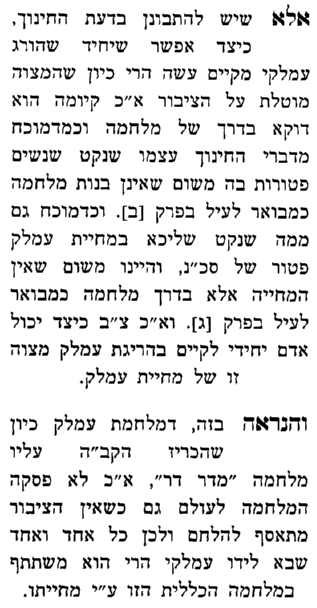 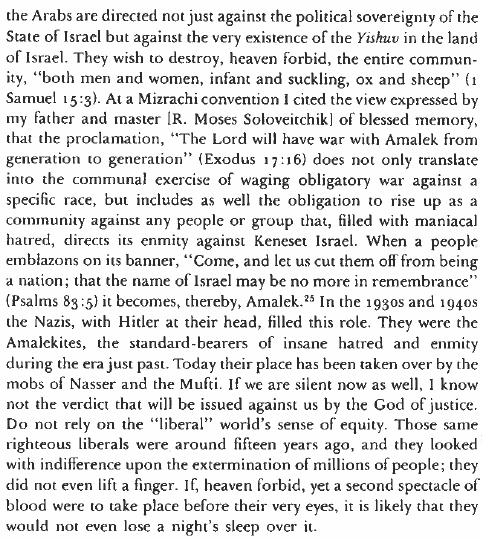 